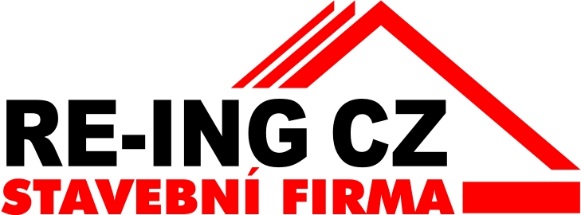 Seznam zateplených PD v okolí za poslední  rokySeznam zateplených PD v okolí za poslední  rokySeznam zateplených PD v okolí za poslední  rokyZateplení PD Smrkovická 2172 Písek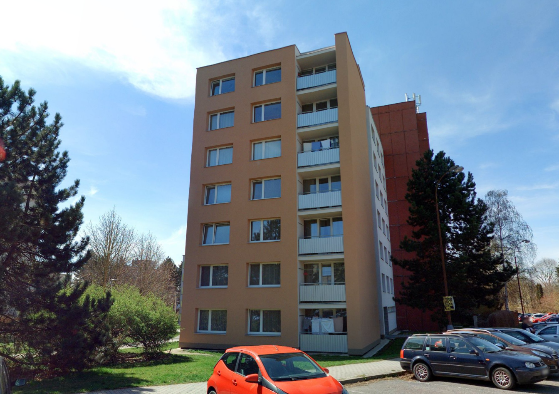 Kompletní zateplení Zateplení střechyNové lodžie Výměna oken      DOTACE   Zateplení PD Přátelství 1991-2Písek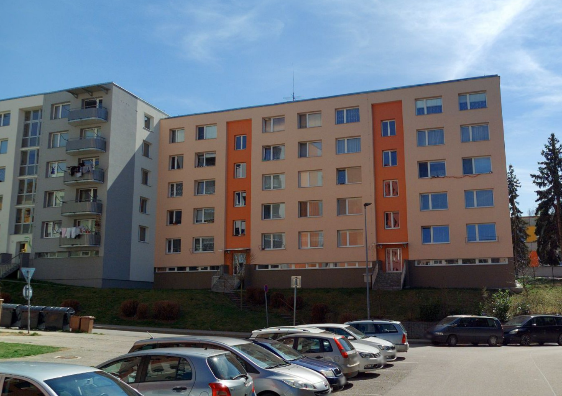 Kompletní zateplení Zateplení střechyNové balkony Výměna oken     DOTACE   Zateplení PDPřátelství 1993-4 Písek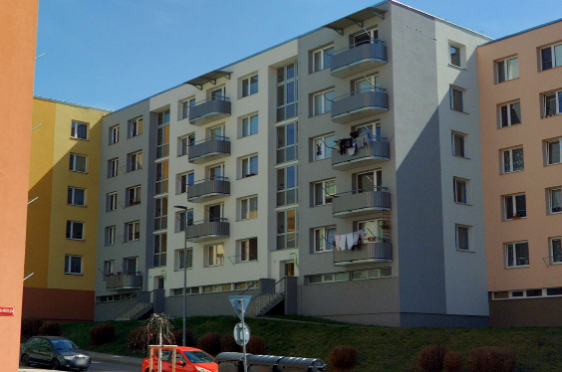 Kompletní zateplení Zateplení střechyNové balkony Výměna oken     DOTACE   Zateplení PDTř. Přátelství 2379 Písek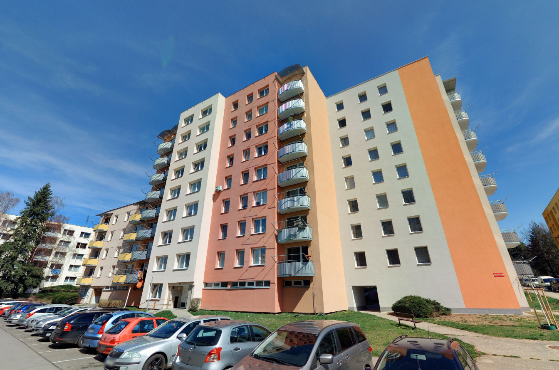 Kompletní zateplení Zateplení střechyNové balkonyVýměna oken     DOTACE   Seznam zateplených PD v okolí za poslední rokySeznam zateplených PD v okolí za poslední rokySeznam zateplených PD v okolí za poslední rokyZateplení PDPřátelství 2368 Písek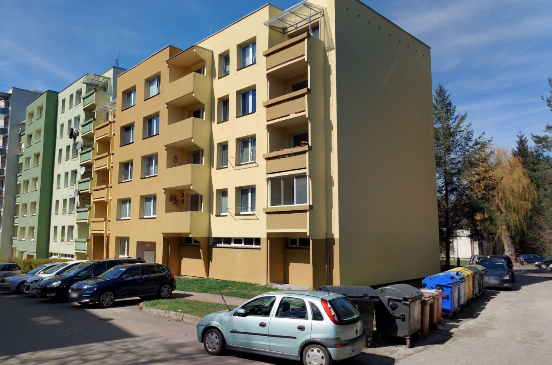 Kompletní zateplení Nové betonové lodžie Výměna oken     DOTACE   Zateplení PD Přátelství 1982-3Písek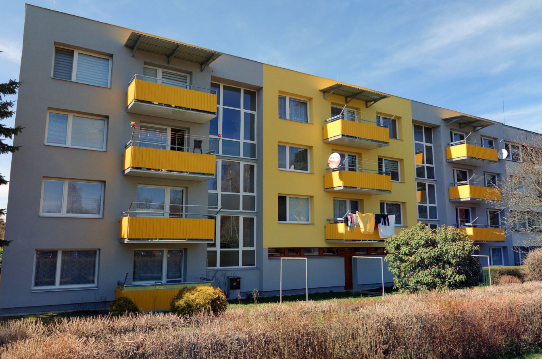 Kompletní zateplení Zateplení střechyNové balkony Výměna oken     DOTACE   Zateplení PD Tř. Přátelství 1995-6Písek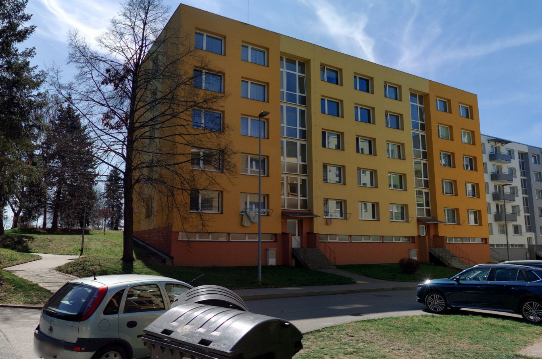 Kompletní zateplení Zateplení střechyNové balkony Výměna oken     DOTACE   Zateplení PDTř. Přátelství 2005-6 , Písek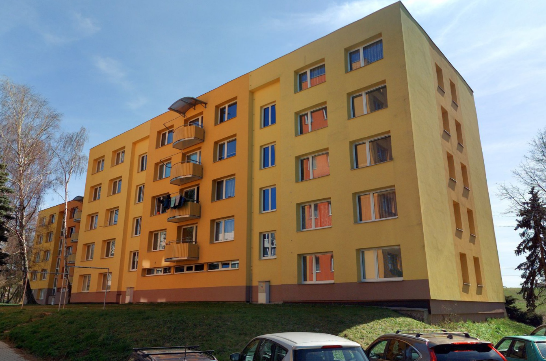 Kompletní zateplení Zateplení střechyNové balkony Výměna oken     DOTACE   Seznam zateplených PD v okolí za poslední  rokySeznam zateplených PD v okolí za poslední  rokySeznam zateplených PD v okolí za poslední  rokyZateplení  PD Truhlářská 2165 Písek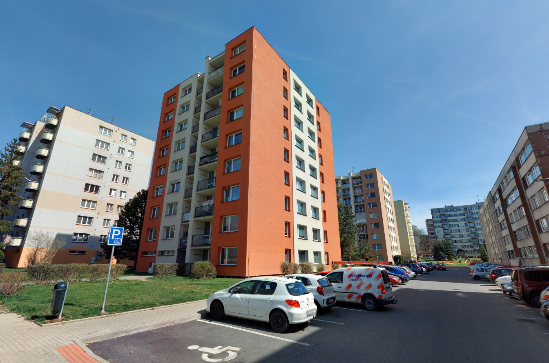 Kompletní zateplení Zateplení střechyNové lodžie Výměna oken Zateplení PD Truhlářská 2178 Písek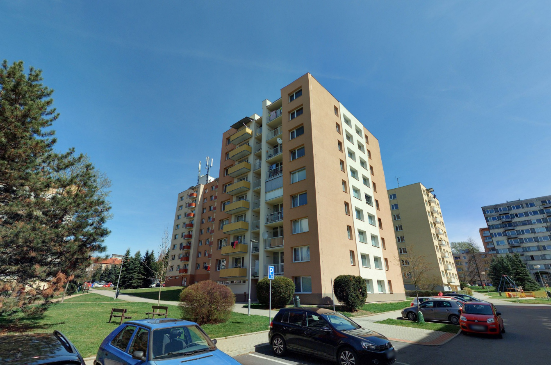 Kompletní zateplení Zateplení střechyNové lodžie Výměna oken      DOTACE   Zateplení PD Truhlářská 1955-6Písek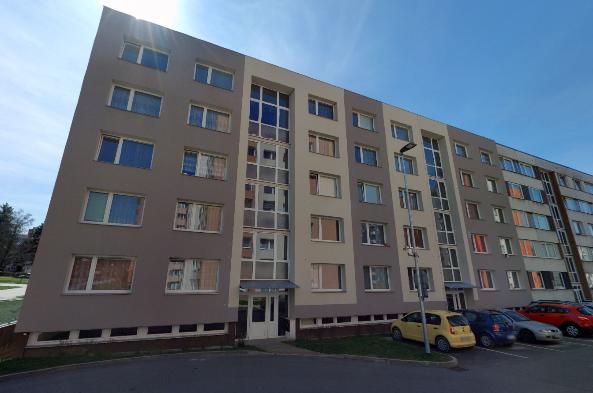 Kompletní zateplení Zateplení střechyNové balkonyVýměna oken     DOTACE   Zateplení  PD Truhlářská 2158 Písek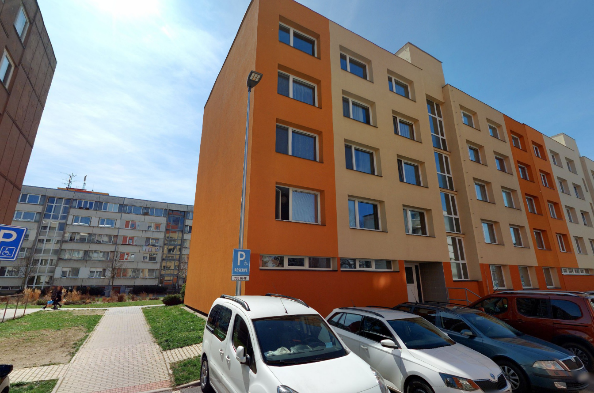 Kompletní zateplení Nové balkonyVýměna oken     DOTACE   Seznam zateplených PD v okolí za poslední  rokySeznam zateplených PD v okolí za poslední  rokySeznam zateplených PD v okolí za poslední  rokyZateplení PDTruhlářská 2159 Písek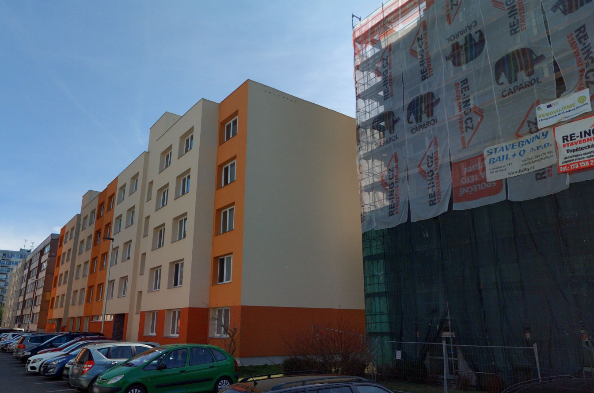 Kompletní zateplení Zateplení střechyNové lodžie Výměna oken     DOTACE   Zateplení PD Truhlářská 2251-5Písek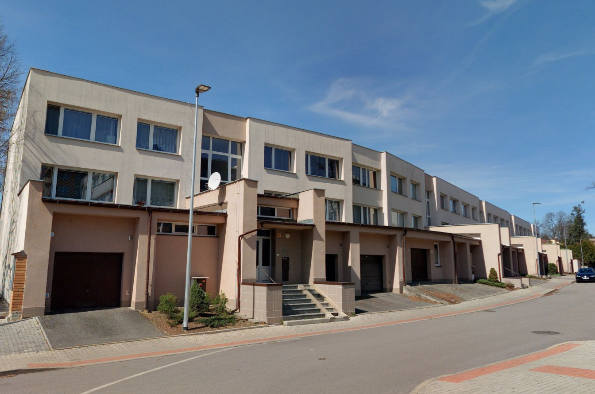 Kompletní zateplení Zateplení střechyNové lodžie Výměna oken     DOTACE   Zateplení PD Budovatelská 2030-31 Písek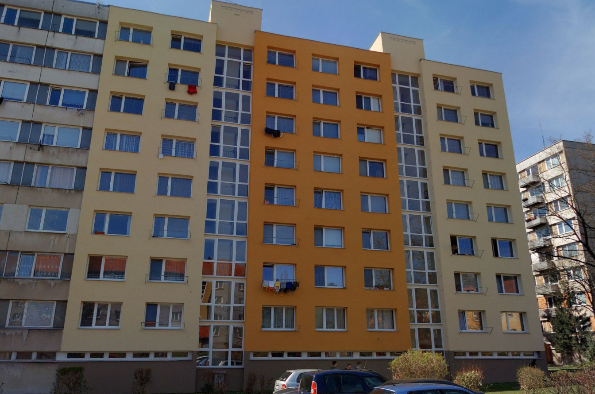 Kompletní zateplení Zateplení střechyNové balkonyVýměna oken     DOTACE   Zateplení  PD Dr. Horákové 1710 Písek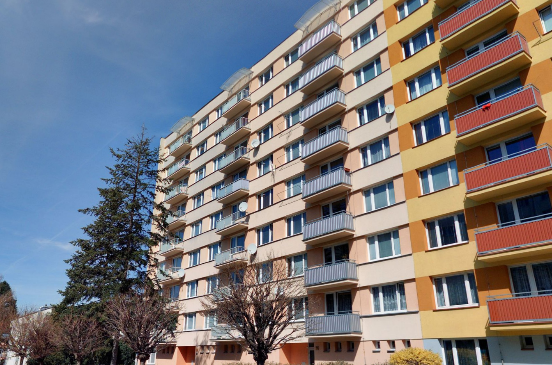 Kompletní zateplení Zateplení střechyNové balkonyVýměna oken     DOTACE   Seznam zateplených PD v okolí za poslední  rokySeznam zateplených PD v okolí za poslední  rokySeznam zateplených PD v okolí za poslední  rokyZateplení PD 17. Listopadu 1715-1716 Písek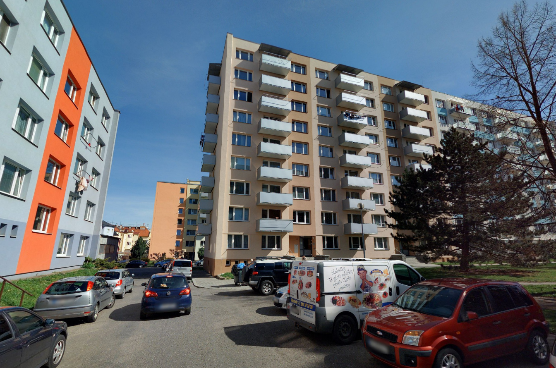 Kompletní zateplení Zateplení střechyNové balkonyVýměna oken     DOTACE   Zateplení PD 17. Listopadu 2130 Písek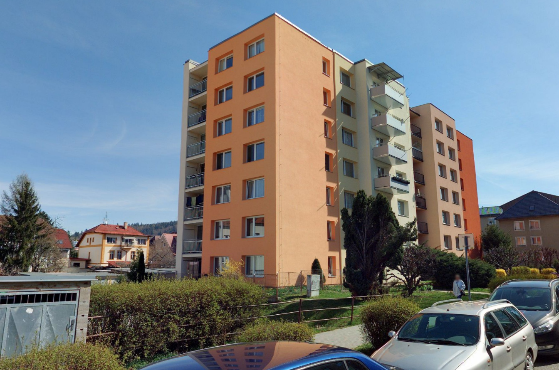 Kompletní zateplení Zateplení střechyNové lodžieVýměna oken     DOTACE   Zateplení PD Zahradní 227 PísekKompletní zateplení Zateplení střechyNové balkonyVýměna oken     DOTACE   Zateplení PDBudovatelská 1984-5  PísekKompletní zateplení Zateplení střechyNové balkonyVýměna oken     DOTACE   Zateplení BD Družstevní 607 Protivín Kompletní zateplení Výměna oken     DOTACE   Zateplení BD Na Stráni 125 SemiceKompletní zateplení Zateplení střechyNové lodžieVýměna oken     DOTACE   Zateplení PD Truhlářská 1953-4 Písek